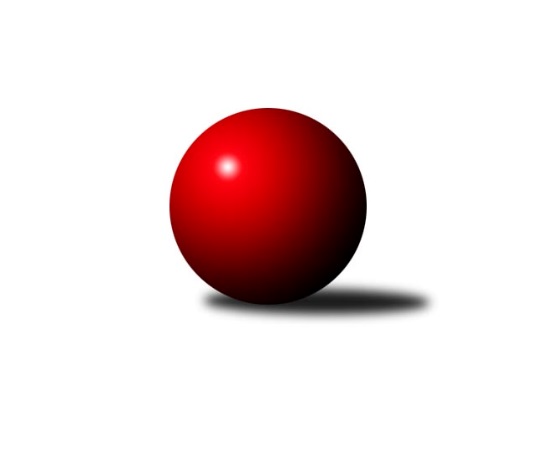 Č.6Ročník 2022/2023	12.6.2024 Západočeská divize 2022/2023Statistika 6. kolaTabulka družstev:		družstvo	záp	výh	rem	proh	skore	sety	průměr	body	plné	dorážka	chyby	1.	TJ Lomnice B	6	5	0	1	70 : 26 	(42.5 : 23.5)	2584	10	1799	786	39.2	2.	Slovan K.Vary B	6	4	1	1	60 : 36 	(25.5 : 24.5)	2594	9	1779	815	34.8	3.	Kuželky Holýšov B	6	4	0	2	64 : 32 	(38.5 : 23.5)	2627	8	1805	822	33	4.	TJ Dobřany	6	3	1	2	48 : 48 	(26.5 : 29.5)	2545	7	1745	800	36.7	5.	Loko Cheb B	6	3	0	3	56 : 40 	(33.0 : 33.0)	2577	6	1766	811	31.2	6.	Kuželky Ji.Hazlov B	6	3	0	3	50 : 46 	(13.0 : 15.0)	2581	6	1794	787	35.8	7.	Baník Stříbro	6	3	0	3	48 : 48 	(29.0 : 31.0)	2572	6	1774	798	39.7	8.	TJ Sokol Útvina	6	2	1	3	47 : 49 	(21.0 : 23.0)	2533	5	1750	783	34.7	9.	TJ Sokol Zahořany	6	2	1	3	40 : 56 	(31.0 : 37.0)	2583	5	1795	788	37	10.	TJ Jáchymov	6	2	1	3	38 : 58 	(23.5 : 30.5)	2556	5	1763	793	36.2	11.	Loko Cheb A	6	2	0	4	39 : 57 	(31.0 : 25.0)	2554	4	1767	787	39.8	12.	TJ Havlovice	6	0	1	5	16 : 80 	(23.5 : 42.5)	2487	1	1763	724	42.3Tabulka doma:		družstvo	záp	výh	rem	proh	skore	sety	průměr	body	maximum	minimum	1.	Kuželky Holýšov B	3	3	0	0	44 : 4 	(24.5 : 11.5)	2673	6	2707	2627	2.	Loko Cheb B	4	3	0	1	46 : 18 	(24.0 : 18.0)	2715	6	2774	2691	3.	Slovan K.Vary B	3	2	1	0	32 : 16 	(17.5 : 16.5)	2597	5	2629	2578	4.	TJ Lomnice B	2	2	0	0	26 : 6 	(17.0 : 7.0)	2549	4	2570	2528	5.	TJ Sokol Útvina	4	2	0	2	37 : 27 	(13.0 : 7.0)	2524	4	2566	2464	6.	Baník Stříbro	3	2	0	1	28 : 20 	(19.0 : 15.0)	2609	4	2658	2571	7.	Kuželky Ji.Hazlov B	3	2	0	1	28 : 20 	(6.0 : 6.0)	2599	4	2641	2565	8.	TJ Jáchymov	3	2	0	1	26 : 22 	(8.0 : 10.0)	2539	4	2575	2500	9.	TJ Sokol Zahořany	3	1	1	1	26 : 22 	(17.5 : 14.5)	2619	3	2656	2587	10.	Loko Cheb A	2	1	0	1	20 : 12 	(15.5 : 8.5)	2792	2	2883	2701	11.	TJ Dobřany	3	1	0	2	18 : 30 	(8.0 : 18.0)	2510	2	2533	2469	12.	TJ Havlovice	3	0	1	2	12 : 36 	(17.0 : 19.0)	2542	1	2631	2483Tabulka venku:		družstvo	záp	výh	rem	proh	skore	sety	průměr	body	maximum	minimum	1.	TJ Lomnice B	4	3	0	1	44 : 20 	(25.5 : 16.5)	2593	6	2679	2528	2.	TJ Dobřany	3	2	1	0	30 : 18 	(18.5 : 11.5)	2557	5	2581	2523	3.	Slovan K.Vary B	3	2	0	1	28 : 20 	(8.0 : 8.0)	2593	4	2653	2503	4.	Kuželky Ji.Hazlov B	3	1	0	2	22 : 26 	(7.0 : 9.0)	2575	2	2646	2483	5.	Kuželky Holýšov B	3	1	0	2	20 : 28 	(14.0 : 12.0)	2611	2	2641	2573	6.	Baník Stříbro	3	1	0	2	20 : 28 	(10.0 : 16.0)	2560	2	2656	2461	7.	TJ Sokol Zahořany	3	1	0	2	14 : 34 	(13.5 : 22.5)	2565	2	2726	2482	8.	Loko Cheb A	4	1	0	3	19 : 45 	(15.5 : 16.5)	2570	2	2892	2411	9.	TJ Sokol Útvina	2	0	1	1	10 : 22 	(8.0 : 16.0)	2537	1	2600	2474	10.	TJ Jáchymov	3	0	1	2	12 : 36 	(15.5 : 20.5)	2561	1	2597	2492	11.	Loko Cheb B	2	0	0	2	10 : 22 	(9.0 : 15.0)	2509	0	2524	2493	12.	TJ Havlovice	3	0	0	3	4 : 44 	(6.5 : 23.5)	2468	0	2609	2316Tabulka podzimní části:		družstvo	záp	výh	rem	proh	skore	sety	průměr	body	doma	venku	1.	TJ Lomnice B	6	5	0	1	70 : 26 	(42.5 : 23.5)	2584	10 	2 	0 	0 	3 	0 	1	2.	Slovan K.Vary B	6	4	1	1	60 : 36 	(25.5 : 24.5)	2594	9 	2 	1 	0 	2 	0 	1	3.	Kuželky Holýšov B	6	4	0	2	64 : 32 	(38.5 : 23.5)	2627	8 	3 	0 	0 	1 	0 	2	4.	TJ Dobřany	6	3	1	2	48 : 48 	(26.5 : 29.5)	2545	7 	1 	0 	2 	2 	1 	0	5.	Loko Cheb B	6	3	0	3	56 : 40 	(33.0 : 33.0)	2577	6 	3 	0 	1 	0 	0 	2	6.	Kuželky Ji.Hazlov B	6	3	0	3	50 : 46 	(13.0 : 15.0)	2581	6 	2 	0 	1 	1 	0 	2	7.	Baník Stříbro	6	3	0	3	48 : 48 	(29.0 : 31.0)	2572	6 	2 	0 	1 	1 	0 	2	8.	TJ Sokol Útvina	6	2	1	3	47 : 49 	(21.0 : 23.0)	2533	5 	2 	0 	2 	0 	1 	1	9.	TJ Sokol Zahořany	6	2	1	3	40 : 56 	(31.0 : 37.0)	2583	5 	1 	1 	1 	1 	0 	2	10.	TJ Jáchymov	6	2	1	3	38 : 58 	(23.5 : 30.5)	2556	5 	2 	0 	1 	0 	1 	2	11.	Loko Cheb A	6	2	0	4	39 : 57 	(31.0 : 25.0)	2554	4 	1 	0 	1 	1 	0 	3	12.	TJ Havlovice	6	0	1	5	16 : 80 	(23.5 : 42.5)	2487	1 	0 	1 	2 	0 	0 	3Tabulka jarní části:		družstvo	záp	výh	rem	proh	skore	sety	průměr	body	doma	venku	1.	Kuželky Ji.Hazlov B	0	0	0	0	0 : 0 	(0.0 : 0.0)	0	0 	0 	0 	0 	0 	0 	0 	2.	Slovan K.Vary B	0	0	0	0	0 : 0 	(0.0 : 0.0)	0	0 	0 	0 	0 	0 	0 	0 	3.	Kuželky Holýšov B	0	0	0	0	0 : 0 	(0.0 : 0.0)	0	0 	0 	0 	0 	0 	0 	0 	4.	TJ Sokol Zahořany	0	0	0	0	0 : 0 	(0.0 : 0.0)	0	0 	0 	0 	0 	0 	0 	0 	5.	TJ Sokol Útvina	0	0	0	0	0 : 0 	(0.0 : 0.0)	0	0 	0 	0 	0 	0 	0 	0 	6.	Loko Cheb A	0	0	0	0	0 : 0 	(0.0 : 0.0)	0	0 	0 	0 	0 	0 	0 	0 	7.	Loko Cheb B	0	0	0	0	0 : 0 	(0.0 : 0.0)	0	0 	0 	0 	0 	0 	0 	0 	8.	TJ Dobřany	0	0	0	0	0 : 0 	(0.0 : 0.0)	0	0 	0 	0 	0 	0 	0 	0 	9.	TJ Havlovice	0	0	0	0	0 : 0 	(0.0 : 0.0)	0	0 	0 	0 	0 	0 	0 	0 	10.	TJ Lomnice B	0	0	0	0	0 : 0 	(0.0 : 0.0)	0	0 	0 	0 	0 	0 	0 	0 	11.	TJ Jáchymov	0	0	0	0	0 : 0 	(0.0 : 0.0)	0	0 	0 	0 	0 	0 	0 	0 	12.	Baník Stříbro	0	0	0	0	0 : 0 	(0.0 : 0.0)	0	0 	0 	0 	0 	0 	0 	0 Zisk bodů pro družstvo:		jméno hráče	družstvo	body	zápasy	v %	dílčí body	sety	v %	1.	František Douša 	Loko Cheb A  	12	/	6	(100%)		/		(%)	2.	Jan Čech 	Baník Stříbro 	10	/	5	(100%)		/		(%)	3.	Hubert Guba 	TJ Lomnice B 	10	/	6	(83%)		/		(%)	4.	Miroslav Pivoňka 	Loko Cheb B  	10	/	6	(83%)		/		(%)	5.	Zuzana Kožíšková 	TJ Lomnice B 	10	/	6	(83%)		/		(%)	6.	Jan Kříž 	TJ Sokol Útvina 	9	/	5	(90%)		/		(%)	7.	Petr Ježek 	Kuželky Holýšov B 	8	/	4	(100%)		/		(%)	8.	Radek Cimbala 	Slovan K.Vary B 	8	/	5	(80%)		/		(%)	9.	Jan Myslík 	Kuželky Holýšov B 	8	/	5	(80%)		/		(%)	10.	Rudolf Štěpanovský 	TJ Lomnice B 	8	/	5	(80%)		/		(%)	11.	Johannes Luster 	Slovan K.Vary B 	8	/	5	(80%)		/		(%)	12.	Pavel Treppesch 	Baník Stříbro 	8	/	5	(80%)		/		(%)	13.	Jan Laksar 	Kuželky Holýšov B 	8	/	5	(80%)		/		(%)	14.	Petr Haken 	Kuželky Ji.Hazlov B 	8	/	5	(80%)		/		(%)	15.	Lucie Vajdíková 	TJ Lomnice B 	8	/	6	(67%)		/		(%)	16.	Petr Rajlich 	Loko Cheb B  	8	/	6	(67%)		/		(%)	17.	Vojtěch Kořan 	TJ Dobřany 	8	/	6	(67%)		/		(%)	18.	Václav Loukotka 	Baník Stříbro 	8	/	6	(67%)		/		(%)	19.	Petr Beseda 	Slovan K.Vary B 	8	/	6	(67%)		/		(%)	20.	Miroslav Vlček 	TJ Jáchymov 	8	/	6	(67%)		/		(%)	21.	Jakub Růžička 	Loko Cheb B  	8	/	6	(67%)		/		(%)	22.	Michael Wittwar 	Kuželky Ji.Hazlov B 	8	/	6	(67%)		/		(%)	23.	Pavel Repčík 	Kuželky Ji.Hazlov B 	8	/	6	(67%)		/		(%)	24.	Ladislav Lipták 	Loko Cheb A  	7	/	6	(58%)		/		(%)	25.	Daniel Šeterle 	Kuželky Holýšov B 	6	/	3	(100%)		/		(%)	26.	Jiří Guba 	TJ Lomnice B 	6	/	4	(75%)		/		(%)	27.	Dagmar Rajlichová 	Loko Cheb B  	6	/	5	(60%)		/		(%)	28.	David Grössl 	TJ Sokol Zahořany  	6	/	5	(60%)		/		(%)	29.	Miroslav Martínek 	Kuželky Holýšov B 	6	/	5	(60%)		/		(%)	30.	Jakub Janouch 	Kuželky Holýšov B 	6	/	6	(50%)		/		(%)	31.	Radek Kutil 	TJ Sokol Zahořany  	6	/	6	(50%)		/		(%)	32.	Vlastimil Hlavatý 	TJ Sokol Útvina 	6	/	6	(50%)		/		(%)	33.	Jiří Šrek 	TJ Jáchymov 	6	/	6	(50%)		/		(%)	34.	Zdeněk Eichler 	Loko Cheb A  	6	/	6	(50%)		/		(%)	35.	Josef Dvořák 	TJ Dobřany 	6	/	6	(50%)		/		(%)	36.	Martin Kuchař 	TJ Jáchymov 	6	/	6	(50%)		/		(%)	37.	Jiří Jaroš 	Loko Cheb B  	6	/	6	(50%)		/		(%)	38.	Jan Vacikar 	Baník Stříbro 	6	/	6	(50%)		/		(%)	39.	Irena Živná 	TJ Jáchymov 	6	/	6	(50%)		/		(%)	40.	Kamil Bláha 	Kuželky Ji.Hazlov B 	6	/	6	(50%)		/		(%)	41.	Jiří Kubínek 	TJ Sokol Útvina 	6	/	6	(50%)		/		(%)	42.	Václav Kříž ml.	TJ Sokol Útvina 	6	/	6	(50%)		/		(%)	43.	Pavel Bránický 	Kuželky Ji.Hazlov B 	6	/	6	(50%)		/		(%)	44.	Jiří Nováček 	Loko Cheb B  	4	/	2	(100%)		/		(%)	45.	Pavel Sloup 	TJ Dobřany 	4	/	2	(100%)		/		(%)	46.	Michal Lohr 	TJ Dobřany 	4	/	3	(67%)		/		(%)	47.	Jaroslav Dobiáš 	TJ Sokol Útvina 	4	/	3	(67%)		/		(%)	48.	Daniela Stašová 	Slovan K.Vary B 	4	/	3	(67%)		/		(%)	49.	Anna Löffelmannová 	TJ Sokol Zahořany  	4	/	4	(50%)		/		(%)	50.	Stanislav Veselý 	TJ Sokol Útvina 	4	/	4	(50%)		/		(%)	51.	Tereza Štursová 	TJ Lomnice B 	4	/	5	(40%)		/		(%)	52.	Vít Červenka 	TJ Sokol Útvina 	4	/	5	(40%)		/		(%)	53.	Pavel Pivoňka 	TJ Havlovice  	4	/	6	(33%)		/		(%)	54.	Jana Komancová 	Kuželky Ji.Hazlov B 	4	/	6	(33%)		/		(%)	55.	Petr Kučera 	TJ Dobřany 	4	/	6	(33%)		/		(%)	56.	Jiří Zenefels 	TJ Sokol Zahořany  	4	/	6	(33%)		/		(%)	57.	Marcel Toužimský 	Slovan K.Vary B 	4	/	6	(33%)		/		(%)	58.	Tomáš Benda 	TJ Sokol Zahořany  	4	/	6	(33%)		/		(%)	59.	Lukáš Holý 	Slovan K.Vary B 	4	/	6	(33%)		/		(%)	60.	Iva Knesplová Koubková 	TJ Lomnice B 	2	/	1	(100%)		/		(%)	61.	Josef Šnajdr 	TJ Dobřany 	2	/	1	(100%)		/		(%)	62.	Jakub Solfronk 	TJ Dobřany 	2	/	1	(100%)		/		(%)	63.	Adolf Klepáček 	Loko Cheb B  	2	/	1	(100%)		/		(%)	64.	Jaroslav Páv 	Slovan K.Vary B 	2	/	1	(100%)		/		(%)	65.	Jiří Baloun 	TJ Dobřany 	2	/	1	(100%)		/		(%)	66.	Michael Martínek 	Kuželky Holýšov B 	2	/	1	(100%)		/		(%)	67.	Marek Eisman 	TJ Dobřany 	2	/	2	(50%)		/		(%)	68.	Petr Ziegler 	TJ Havlovice  	2	/	3	(33%)		/		(%)	69.	Josef Nedoma 	TJ Havlovice  	2	/	3	(33%)		/		(%)	70.	Jaroslav Kutil 	TJ Sokol Zahořany  	2	/	3	(33%)		/		(%)	71.	Pavel Přerost 	TJ Lomnice B 	2	/	3	(33%)		/		(%)	72.	Tomáš Beck ml.	Slovan K.Vary B 	2	/	4	(25%)		/		(%)	73.	Bernard Vraniak 	Baník Stříbro 	2	/	5	(20%)		/		(%)	74.	Jiří Rádl 	TJ Havlovice  	2	/	5	(20%)		/		(%)	75.	Hana Berkovcová 	Loko Cheb A  	2	/	5	(20%)		/		(%)	76.	Dana Blaslová 	TJ Jáchymov 	2	/	5	(20%)		/		(%)	77.	Marek Smetana 	TJ Dobřany 	2	/	5	(20%)		/		(%)	78.	Stanislav Pelc 	TJ Jáchymov 	2	/	5	(20%)		/		(%)	79.	Petra Vařechová 	TJ Sokol Zahořany  	2	/	6	(17%)		/		(%)	80.	Pavel Schubert 	Loko Cheb A  	2	/	6	(17%)		/		(%)	81.	Jan Adam 	Loko Cheb A  	2	/	6	(17%)		/		(%)	82.	Ivana Lukášová 	TJ Havlovice  	2	/	6	(17%)		/		(%)	83.	Pavel Basl 	Baník Stříbro 	2	/	6	(17%)		/		(%)	84.	Josef Vdovec 	Kuželky Holýšov B 	2	/	6	(17%)		/		(%)	85.	Jiří Šeda 	TJ Jáchymov 	0	/	1	(0%)		/		(%)	86.	Stanislav Zoubek 	Baník Stříbro 	0	/	1	(0%)		/		(%)	87.	Martin Šubrt 	TJ Havlovice  	0	/	1	(0%)		/		(%)	88.	Jaroslav Harančík 	Baník Stříbro 	0	/	1	(0%)		/		(%)	89.	Pavel Benčík 	Kuželky Ji.Hazlov B 	0	/	1	(0%)		/		(%)	90.	Milan Laksar 	Kuželky Holýšov B 	0	/	1	(0%)		/		(%)	91.	Jaroslav Stulík 	TJ Jáchymov 	0	/	1	(0%)		/		(%)	92.	Lenka Pivoňková 	Loko Cheb B  	0	/	1	(0%)		/		(%)	93.	Vladimír Šraga 	Baník Stříbro 	0	/	1	(0%)		/		(%)	94.	Ivan Rambousek 	Loko Cheb A  	0	/	1	(0%)		/		(%)	95.	Jiří Jelínek 	TJ Dobřany 	0	/	1	(0%)		/		(%)	96.	Eva Nováčková 	Loko Cheb B  	0	/	1	(0%)		/		(%)	97.	Jiří Vácha 	Loko Cheb B  	0	/	2	(0%)		/		(%)	98.	Luboš Špís 	TJ Dobřany 	0	/	2	(0%)		/		(%)	99.	Tomáš Vrba 	TJ Havlovice  	0	/	6	(0%)		/		(%)	100.	Miroslav Lukáš 	TJ Havlovice  	0	/	6	(0%)		/		(%)Průměry na kuželnách:		kuželna	průměr	plné	dorážka	chyby	výkon na hráče	1.	Lokomotiva Cheb, 1-2	2706	1852	854	33.4	(451.1)	2.	TJ Sokol Zahořany, 1-2	2602	1795	806	37.0	(433.7)	3.	Kuželky Holýšov, 1-2	2600	1802	797	39.8	(433.4)	4.	Hazlov, 1-4	2593	1784	809	37.7	(432.3)	5.	Havlovice, 1-2	2592	1787	805	31.2	(432.1)	6.	Stříbro, 1-4	2588	1790	797	42.7	(431.3)	7.	Karlovy Vary, 1-4	2568	1763	804	35.5	(428.1)	8.	TJ Dobřany, 1-2	2540	1747	793	32.2	(423.3)	9.	Lomnice, 1-4	2516	1732	784	39.0	(419.4)	10.	Jáchymov, 1-2	2515	1746	768	37.0	(419.2)	11.	Sokol Útvina, 1-2	2481	1732	748	40.9	(413.5)Nejlepší výkony na kuželnách:Lokomotiva Cheb, 1-2Loko Cheb A 	2892	3. kolo	Ladislav Lipták 	Loko Cheb A 	536	2. koloLoko Cheb A 	2883	2. kolo	Ladislav Lipták 	Loko Cheb A 	533	3. koloLoko Cheb B 	2774	6. kolo	František Douša 	Loko Cheb A 	519	2. koloTJ Sokol Zahořany 	2726	5. kolo	Jiří Nováček 	Loko Cheb B 	517	6. koloLoko Cheb B 	2702	4. kolo	Ladislav Lipták 	Loko Cheb A 	512	5. koloLoko Cheb A 	2701	5. kolo	Jan Adam 	Loko Cheb A 	499	2. koloLoko Cheb B 	2692	1. kolo	Petr Rajlich 	Loko Cheb B 	498	1. koloLoko Cheb B 	2691	3. kolo	František Douša 	Loko Cheb A 	496	3. koloSlovan K.Vary B	2622	1. kolo	Jiří Nováček 	Loko Cheb B 	496	4. koloKuželky Holýšov B	2619	6. kolo	Hana Berkovcová 	Loko Cheb A 	494	3. koloTJ Sokol Zahořany, 1-2TJ Sokol Zahořany 	2656	1. kolo	Radek Kutil 	TJ Sokol Zahořany 	474	6. koloTJ Sokol Zahořany 	2613	6. kolo	Tomáš Benda 	TJ Sokol Zahořany 	465	1. koloTJ Sokol Útvina	2600	1. kolo	Václav Loukotka 	Baník Stříbro	465	6. koloTJ Lomnice B	2595	3. kolo	Jan Vacikar 	Baník Stříbro	463	6. koloTJ Sokol Zahořany 	2587	3. kolo	Jan Kříž 	TJ Sokol Útvina	458	1. koloBaník Stříbro	2562	6. kolo	David Grössl 	TJ Sokol Zahořany 	458	3. kolo		. kolo	Jiří Zenefels 	TJ Sokol Zahořany 	454	1. kolo		. kolo	Zuzana Kožíšková 	TJ Lomnice B	449	3. kolo		. kolo	Jiří Kubínek 	TJ Sokol Útvina	448	1. kolo		. kolo	Vlastimil Hlavatý 	TJ Sokol Útvina	445	1. koloKuželky Holýšov, 1-2Kuželky Holýšov B	2707	2. kolo	Daniel Šeterle 	Kuželky Holýšov B	483	4. koloKuželky Holýšov B	2686	4. kolo	Jan Laksar 	Kuželky Holýšov B	471	2. koloKuželky Holýšov B	2627	5. kolo	Jakub Janouch 	Kuželky Holýšov B	468	5. koloTJ Jáchymov	2597	2. kolo	Jakub Janouch 	Kuželky Holýšov B	463	2. koloLoko Cheb A 	2505	4. kolo	Jakub Janouch 	Kuželky Holýšov B	459	4. koloTJ Havlovice 	2479	5. kolo	Miroslav Martínek 	Kuželky Holýšov B	458	2. kolo		. kolo	Martin Kuchař 	TJ Jáchymov	458	2. kolo		. kolo	Josef Vdovec 	Kuželky Holýšov B	456	2. kolo		. kolo	Jan Myslík 	Kuželky Holýšov B	454	2. kolo		. kolo	Petr Ježek 	Kuželky Holýšov B	450	4. koloHazlov, 1-4Slovan K.Vary B	2653	4. kolo	Petr Haken 	Kuželky Ji.Hazlov B	483	3. koloKuželky Holýšov B	2641	3. kolo	Michael Martínek 	Kuželky Holýšov B	474	3. koloKuželky Ji.Hazlov B	2641	3. kolo	Jakub Janouch 	Kuželky Holýšov B	470	3. koloKuželky Ji.Hazlov B	2590	4. kolo	Petr Haken 	Kuželky Ji.Hazlov B	468	1. koloKuželky Ji.Hazlov B	2565	1. kolo	Radek Cimbala 	Slovan K.Vary B	466	4. koloLoko Cheb A 	2473	1. kolo	Pavel Bránický 	Kuželky Ji.Hazlov B	463	3. kolo		. kolo	Daniela Stašová 	Slovan K.Vary B	452	4. kolo		. kolo	Petr Beseda 	Slovan K.Vary B	450	4. kolo		. kolo	Jana Komancová 	Kuželky Ji.Hazlov B	446	4. kolo		. kolo	Jana Komancová 	Kuželky Ji.Hazlov B	444	1. koloHavlovice, 1-2TJ Lomnice B	2679	1. kolo	Jan Čech 	Baník Stříbro	491	3. koloBaník Stříbro	2656	3. kolo	Lucie Vajdíková 	TJ Lomnice B	480	1. koloTJ Havlovice 	2631	6. kolo	Pavel Basl 	Baník Stříbro	466	3. koloTJ Jáchymov	2594	6. kolo	Jiří Guba 	TJ Lomnice B	463	1. koloTJ Havlovice 	2513	3. kolo	Jiří Rádl 	TJ Havlovice 	459	6. koloTJ Havlovice 	2483	1. kolo	Martin Kuchař 	TJ Jáchymov	455	6. kolo		. kolo	Pavel Pivoňka 	TJ Havlovice 	450	6. kolo		. kolo	Jiří Rádl 	TJ Havlovice 	450	3. kolo		. kolo	Rudolf Štěpanovský 	TJ Lomnice B	447	1. kolo		. kolo	Jiří Šrek 	TJ Jáchymov	446	6. koloStříbro, 1-4Baník Stříbro	2658	2. kolo	Jan Vacikar 	Baník Stříbro	491	2. koloBaník Stříbro	2597	5. kolo	Václav Loukotka 	Baník Stříbro	473	5. koloKuželky Ji.Hazlov B	2597	2. kolo	Petr Kučera 	TJ Dobřany	467	4. koloTJ Dobřany	2581	4. kolo	Petr Haken 	Kuželky Ji.Hazlov B	462	2. koloBaník Stříbro	2571	4. kolo	Petr Rajlich 	Loko Cheb B 	460	5. koloLoko Cheb B 	2524	5. kolo	Dagmar Rajlichová 	Loko Cheb B 	459	5. kolo		. kolo	Jan Čech 	Baník Stříbro	456	2. kolo		. kolo	Jan Vacikar 	Baník Stříbro	455	4. kolo		. kolo	Václav Loukotka 	Baník Stříbro	454	2. kolo		. kolo	Vojtěch Kořan 	TJ Dobřany	452	4. koloKarlovy Vary, 1-4Slovan K.Vary B	2629	2. kolo	Tereza Štursová 	TJ Lomnice B	465	6. koloSlovan K.Vary B	2585	6. kolo	Vojtěch Kořan 	TJ Dobřany	460	5. koloSlovan K.Vary B	2578	5. kolo	Michal Lohr 	TJ Dobřany	459	5. koloTJ Lomnice B	2571	6. kolo	Lukáš Holý 	Slovan K.Vary B	459	5. koloTJ Dobřany	2566	5. kolo	Petr Beseda 	Slovan K.Vary B	457	2. koloTJ Sokol Zahořany 	2482	2. kolo	Petr Beseda 	Slovan K.Vary B	454	5. kolo		. kolo	Radek Cimbala 	Slovan K.Vary B	448	6. kolo		. kolo	Marek Smetana 	TJ Dobřany	446	5. kolo		. kolo	Radek Cimbala 	Slovan K.Vary B	443	2. kolo		. kolo	Tomáš Beck ml.	Slovan K.Vary B	440	6. koloTJ Dobřany, 1-2Kuželky Ji.Hazlov B	2646	6. kolo	Michael Wittwar 	Kuželky Ji.Hazlov B	472	6. koloKuželky Holýšov B	2573	1. kolo	Pavel Bránický 	Kuželky Ji.Hazlov B	461	6. koloTJ Dobřany	2533	3. kolo	Jan Laksar 	Kuželky Holýšov B	458	1. koloTJ Dobřany	2527	1. kolo	Petr Kučera 	TJ Dobřany	446	1. koloTJ Jáchymov	2492	3. kolo	Michal Lohr 	TJ Dobřany	445	1. koloTJ Dobřany	2469	6. kolo	Jana Komancová 	Kuželky Ji.Hazlov B	444	6. kolo		. kolo	Josef Dvořák 	TJ Dobřany	443	6. kolo		. kolo	Daniel Šeterle 	Kuželky Holýšov B	443	1. kolo		. kolo	Josef Vdovec 	Kuželky Holýšov B	441	1. kolo		. kolo	Jakub Solfronk 	TJ Dobřany	440	3. koloLomnice, 1-4TJ Lomnice B	2570	5. kolo	Lucie Vajdíková 	TJ Lomnice B	478	2. koloTJ Lomnice B	2528	2. kolo	Petr Rajlich 	Loko Cheb B 	456	2. koloLoko Cheb B 	2493	2. kolo	Zuzana Kožíšková 	TJ Lomnice B	452	5. koloTJ Sokol Útvina	2474	5. kolo	Hubert Guba 	TJ Lomnice B	452	5. kolo		. kolo	Vít Červenka 	TJ Sokol Útvina	446	5. kolo		. kolo	Jakub Růžička 	Loko Cheb B 	445	2. kolo		. kolo	Jiří Guba 	TJ Lomnice B	433	5. kolo		. kolo	Tereza Štursová 	TJ Lomnice B	429	2. kolo		. kolo	Václav Kříž ml.	TJ Sokol Útvina	426	5. kolo		. kolo	Jaroslav Dobiáš 	TJ Sokol Útvina	421	5. koloJáchymov, 1-2TJ Jáchymov	2575	5. kolo	Irena Živná 	TJ Jáchymov	481	1. koloTJ Jáchymov	2543	1. kolo	Jiří Šrek 	TJ Jáchymov	473	5. koloTJ Lomnice B	2528	4. kolo	Stanislav Pelc 	TJ Jáchymov	469	5. koloTJ Jáchymov	2500	4. kolo	Miroslav Vlček 	TJ Jáchymov	449	4. koloKuželky Ji.Hazlov B	2483	5. kolo	Pavel Repčík 	Kuželky Ji.Hazlov B	447	5. koloBaník Stříbro	2461	1. kolo	Hubert Guba 	TJ Lomnice B	444	4. kolo		. kolo	Miroslav Vlček 	TJ Jáchymov	444	1. kolo		. kolo	Jiří Šrek 	TJ Jáchymov	439	4. kolo		. kolo	Tereza Štursová 	TJ Lomnice B	437	4. kolo		. kolo	Lucie Vajdíková 	TJ Lomnice B	435	4. koloSokol Útvina, 1-2TJ Sokol Útvina	2566	6. kolo	Václav Kříž ml.	TJ Sokol Útvina	471	6. koloTJ Sokol Útvina	2556	4. kolo	Jan Kříž 	TJ Sokol Útvina	464	2. koloTJ Dobřany	2523	2. kolo	František Douša 	Loko Cheb A 	449	6. koloTJ Sokol Útvina	2510	2. kolo	Marek Eisman 	TJ Dobřany	446	2. koloSlovan K.Vary B	2503	3. kolo	Vlastimil Hlavatý 	TJ Sokol Útvina	445	2. koloTJ Sokol Útvina	2464	3. kolo	Jan Kříž 	TJ Sokol Útvina	445	3. koloLoko Cheb A 	2411	6. kolo	Vlastimil Hlavatý 	TJ Sokol Útvina	442	6. koloTJ Havlovice 	2316	4. kolo	Jan Kříž 	TJ Sokol Útvina	441	4. kolo		. kolo	Vít Červenka 	TJ Sokol Útvina	439	4. kolo		. kolo	Radek Cimbala 	Slovan K.Vary B	439	3. koloČetnost výsledků:	8.0 : 8.0	3x	6.0 : 10.0	3x	4.0 : 12.0	6x	2.0 : 14.0	2x	16.0 : 0.0	3x	14.0 : 2.0	6x	13.0 : 3.0	1x	12.0 : 4.0	9x	10.0 : 6.0	2x	0.0 : 16.0	1x